																			reunion_del_3_al_9_de_junio_de_2024																						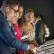 10-16 de junioGuía de actividades 2024		        		 		mayo   											10-16 DE JUNIO																																																									SALMOS 48-50	 																								 																		 Canción 126 y oración						 									CANCIÓN 126Siempre fuertes, fieles y firmes(1 Corintios 16:13)1.Seguiremos siempre fuertes,       siempre cerca de Jehová.Lucharemos con denuedo,       decididos a ganar.Listos para defender la fe,       mantendremos nuestra posición.(ESTRIBILLO)Siempre fuertes, fieles y firmes,       con valor y decisión.2.Seguiremos siempre fieles,       tras los pasos de Jesús.Obedientes al esclavo,       con amor y gratitud.Escuchamos los consejos de       quienes guían la congregación.(ESTRIBILLO)Siempre fuertes, fieles y firmes,       con valor y decisión.3.Seguiremos siempre firmes,       predicando la verdad.No tememos los ataques,       pues jamás nos detendrán.Anunciamos con intrepidez       que ya viene nuestra salvación.(ESTRIBILLO)Siempre fuertes, fieles y firmes,       con valor y decisión.(Vea también Mat. 24:13; Heb. 13:7, 17; 1 Ped. 5:8).																																																																																								Palabras de introducción (1 min.)																																								https://mega.nz/#F!F6ADED7b!gdXtSl_d2I5SPIF94vI-Qg	<- 1MAG3N35																																																						.      TESOROS DE LA BIBLIA             .		 														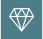            \										1. Padres, ayuden a sus hijos a confiar cada vez más en la organización de Jehová(10 mins.)--Ayuden a sus hijos a sentirse cerca de Jehová y su organización (Sl 48:12, 13; w22.03 22 párr. 11; w11 15/3 19 párrs. 5-7).																	Salmo 48:12, 13 	  	La Biblia. Traducción del Nuevo Mundo (edición de estudio)  12   Marchen alrededor de Sion, denle la vuelta completa;    cuenten sus torres.+        13  Fíjense bien en sus murallas defensivas.*+    Examinen sus torres fortificadas          para que les hablen de esto a las generaciones futuras.Ayuden a sus hijos a sentirse cerca de Jehová y su organizaciónLa adoración verdadera nos hace más felicesLa Atalaya (estudio) 2022 | marzo11. Tal como lo muestra Salmo 48:13, ¿por qué debemos apartar tiempo para estudiar la Biblia en familia?11 Adoramos a Jehová cuando estudiamos su Palabra y les hablamos de él a nuestros hijos. Cada sábado, los israelitas tenían la oportunidad de dejar a un lado su rutina diaria y fortalecer su amistad con Jehová (Éx. 31:16, 17). Los israelitas fieles les enseñaban a sus hijos sobre Jehová y su bondad. En nuestro caso, debemos apartar tiempo en nuestro horario para leer y estudiar la Palabra de Dios. Eso forma parte de nuestra adoración a Jehová y nos ayuda a acercarnos más a él (Sal. 73:28). Además, cuando estudiamos juntos en familia, podemos ayudar a una nueva generación —nuestros hijos— a cultivar una cariñosa relación personal con nuestro amoroso Padre celestial (lea Salmo 48:13). 																					Tenemos buenas razones para estar contentosLa Atalaya 2011 | 15 de marzo“Marchen ustedes alrededor de Sión, y vayan a la redonda de ella, cuenten sus torres. Fijen su corazón en su antemural. Inspeccionen sus torres de habitación, para que puedan relatarlo a la generación futura.” (Sal. 48:12, 13.) Con estas palabras, el salmista animó al pueblo a ir a Jerusalén y verla de cerca. ¿Se imagina los recuerdos imborrables de las familias judías que viajaban a la ciudad santa para las fiestas anuales y tenían la oportunidad de contemplar su majestuoso templo? Lo que veían era maravilloso, y, como es natural, tenían muchas ganas de “relatarlo a la generación futura”.Pensemos en la reina de Seba, quien recibió con escepticismo los informes que le llegaron acerca del espléndido reinado de Salomón y su vasta sabiduría. ¿Qué la convenció de que era verdad lo que había escuchado? Ella misma dio la respuesta: “No puse fe en sus palabras hasta que yo hubiera venido para que mis propios ojos vieran” (2 Cró. 9:6). Está claro que las cosas que más impacto nos causan son las que vemos con nuestros propios ojos.¿Cómo puede ayudar a sus hijos a ver con sus propios ojos las maravillas de la organización de Jehová? Si hay un Hogar Betel cerca de su casa, vale la pena hacer el esfuerzo de ir a conocerlo. Fijémonos en el caso de Mandy y Bethany. Aunque se criaron a unos 1.500 kilómetros (900 millas) de la sucursal de su país, sus padres las llevaban frecuentemente a visitarla, sobre todo cuando eran adolescentes. “Antes de conocer Betel —comentan ellas— pensábamos que era un lugar muy ceremonioso y que solo había allí personas mayores. Pero la realidad es que vimos muchos jóvenes alegres trabajando duro para Jehová. Llegamos a comprender que la organización no se limita a la zona donde vivimos. Cada visita a la sucursal era una inyección de energía espiritual.” Mandy y Bethany pudieron observar de cerca la organización de Dios, y eso las impulsó a hacerse precursoras, y más tarde fueron invitadas a Betel como voluntarias temporales. 																																								--Enséñenles la historia de la organización de Jehová (w12 15/8 12 párr. 5).												Enséñenles la historia de la organización de JehováComportémonos como ciudadanos del ReinoLa Atalaya 2012 | 15 de agosto5. ¿Por qué debemos aprender todo lo que podamos sobre la historia de la organización de Jehová?5 Estudiar la historia. Quienes deseen hacerse ciudadanos de una nación tal vez tengan que aprender algo de su historia. De la misma forma, quienes desean ser ciudadanos del Reino de Dios hacen bien en aprender todo lo que puedan sobre ese gobierno. Pensemos en un ejemplo del antiguo Israel. Los descendientes de Coré le tenían cariño a Jerusalén y su lugar de adoración, y les encantaba relatar la historia de la ciudad. Lo que más les impresionaba no eran las piedras y la argamasa, sino lo que dicho lugar y Jerusalén representaban. Esta era la ciudad “del gran Rey”, Jehová, pues constituía el centro de la adoración pura. Era allí donde se enseñaba la Ley de Dios, y era al pueblo que Jehová gobernaba como Rey de Jerusalén a quien él expresó su bondad amorosa (léase Salmo 48:1, 2, 9, 12, 13). ¿Tiene usted el mismo deseo que ellos de estudiar y relatar la historia de la parte terrestre de la organización de Jehová? Cuanto más aprenda sobre ella y el apoyo que Jehová brinda a su pueblo, más real será el Reino de Dios para usted y más intenso se hará su deseo de predicar las buenas nuevas de ese Reino (Jer. 9:24; Luc. 4:43).																																							--Muéstrenles con su ejemplo cómo seguir la guía que nos da la organización (Sl 48:14).											Salmo 48:14 	  	La Biblia. Traducción del Nuevo Mundo (edición de estudio)  14   Porque este Dios será nuestro Dios+ para siempre jamás.       Él nos guiará por toda la eternidad.*+Muéstrenles con su ejemplo cómo seguir la guía que nos da la organización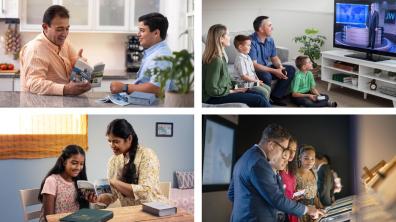 SUGERENCIA PARA LA ADORACIÓN EN FAMILIA: De vez en cuando, vean y analicen algún video de la sección “Nuestra organización”, de jw.org.																												2. Busquemos perlas escondidas(10 mins.)Sl 49:6, 7. ¿Qué debían recordar siempre los israelitas sobre las riquezas? (it-2 857).Respuesta:																Salmo 49:6, 7 	  	La Biblia. Traducción del Nuevo Mundo (edición de estudio)  6   Los que confían en su fortuna+   y presumen de sus grandes riquezas...,+       7   ninguno de ellos jamás podrá redimir a* un hermano   ni darle a Dios un rescate por él+¿Qué debían recordar siempre los israelitas sobre las riquezas?RiquezasPerspicacia para comprender las Escrituras, volumen 2Como una nación próspera, los israelitas podían disfrutar de comer y beber (1Re 4:20; Ec 5:18, 19), y sus riquezas servían para protegerlos de los problemas de la pobreza. (Pr 10:15; Ec 7:12.) Sin embargo, aunque el propósito de Jehová era que los israelitas disfrutaran de prosperidad por su duro trabajo (compárese con Pr 6:6-11; 20:13; 24:33, 34), también se encargó de advertirles del peligro que suponía olvidarse de que Él era la Fuente de su prosperidad y ponerse a confiar en las riquezas. (Dt 8:7-17; Sl 49:6-9; Pr 11:4; 18:10, 11; Jer 9:23, 24.) Se les recordó que las riquezas eran transitorias (Pr 23:4, 5); no podían entregarlas a Dios como un rescate para librar a alguien de la muerte (Sl 49:6, 7) y no eran de ningún valor para los muertos. (Sl 49:16, 17; Ec 5:15.) Se les mostró que el dar indebida importancia a las riquezas les conduciría a prácticas fraudulentas y al disfavor de Jehová. (Pr 28:20; compárese con Jer 5:26-28; 17:9-11.) También se les estimuló a “[honrar] a Jehová con [sus] cosas valiosas”. (Pr 3:9.)¿Qué perlas espirituales ha encontrado en la lectura bíblica de esta semana? SALMOS 48-50Respuesta:																	 *  Salmo 48:2   2  Bello por su elevada posición, la alegría de toda la tierra,+es el monte Sion, en el extremo norte,la ciudad del Gran Rey.+Jerusalén y el templo de SalomónVeamos “la buena tierra”				(gl 20)Ciudad de DavidSE LA llamó “la perfección de la belleza” y “el pueblo del gran Rey” (Sl 48:2; 50:2; Lam 2:15). Jerusalén fue la capital de la nación de Dios (Sl 76:2). Cuando David se la arrebató a los jebuseos y la hizo su capital, fue llamada “la ciudad de David”, o sencillamente “Sión” (2Sa 5:7).Aunque no gozaba de una ubicación muy estratégica, se hizo célebre porque Dios colocó Su nombre sobre ella (Dt 26:2). Por lo tanto, fue el centro religioso y administrativo de la nación.La ciudad se halla a una altitud de 750 metros, en el corazón de las montañas de Judea. La Biblia hace alusión a su “encumbramiento” y a los que ‘subían’ para adorar a Dios allí.								  						 			                 	  						 			                 									                         	 *  Salmo 49:9   9  para que viva para siempre y no vea el hoyo.*+RescateRazonamiento a partir de las Escrituras		(rs 321)Sal. 49:6-9: “Los que están confiando en sus medios de mantenimiento, y que siguen jactándose acerca de la abundancia de sus riquezas, ninguno de ellos puede de manera alguna redimir siquiera a un hermano, ni dar a Dios un rescate por él; (y el precio de redención del alma de ellos es tan precioso que ha cesado hasta tiempo indefinido) para que viva para siempre y no vea el hoyo.” (Ningún humano imperfecto puede suministrar el medio de librar del pecado y la muerte a otra persona. Su dinero no puede comprar vida eterna, y su alma dada en la muerte, que de todas maneras es el salario que ha de recibir debido al pecado, no tiene valor para librar a nadie.) 								  						 			                 	  						 			                 									                         	 *  Salmo 50:21   21  Cuando hiciste esas cosas, me quedé callado,y por eso creíste que yo sería igual que tú.Pero ahora voy a corregirtey a exponer mis argumentos contra ti.+“¿Quién ha llegado a conocer la mente de Jehová[?]”La Atalaya 2010 | 15 de octubre			(w10 15/10 3, 4)Una tendencia que debemos evitar4, 5. a) ¿Qué tendencia debemos evitar? Explique. b) ¿En qué error cayeron los israelitas?4 Cuando meditemos en las acciones de Jehová, evitemos juzgarlas desde la óptica humana. Dios mismo hizo referencia a esta tendencia en Salmo 50:21, donde leemos: “Te imaginaste que yo con seguridad llegaría a ser como tú”. Hace ciento setenta y cinco años, un biblista lo expresó así: “Los hombres tienden a juzgar a Dios basándose en las leyes que ellos mismos han creado y consideran adecuadas. Y creen que dichas leyes lo gobiernan a él igual que a ellos”.5 Debemos tener cuidado para que nuestras normas y expectativas no distorsionen el concepto que tenemos de Dios. ¿Por qué es eso tan importante? Porque al estudiar las Escrituras, podría parecernos que algunas de las acciones de Jehová son un tanto inapropiadas desde nuestro punto de vista limitado e imperfecto. Los israelitas cayeron en ese error y llegaron a una conclusión equivocada sobre la forma en que Jehová los trataba. Observemos lo que él les dijo: “Ustedes ciertamente dirán: ‘El camino de Jehová no está bien ajustado’. Oye, por favor, oh casa de Israel. ¿No está bien ajustado mi propio camino? ¿No son los caminos de ustedes los que no están bien ajustados?” (Eze. 18:25).6. ¿Qué lección aprendió Job, y cómo nos benefician a nosotros las experiencias que vivió?6 Si no queremos caer en el error de juzgar a Jehová según las normas humanas, debemos reconocer que nuestra visión de las cosas es limitada y a veces incluso errónea. 																								3. Lectura de la Biblia(4 mins.) Sl 50:1-23 (th lección 11).													Salmo 50:1-23 	  	La Biblia. Traducción del Nuevo Mundo (edición de estudio)50  El Dios de dioses, Jehová,*+ ha hablado;         él convoca a la tierra              desde el nacimiento del sol hasta su puesta.* 2 Desde Sion, la perfección de la belleza,+ Dios resplandece. 3 Nuestro Dios vendrá y no se quedará callado.+       Ante él hay un fuego voraz,+              a su alrededor ruge una gran tormenta.+ 4 Él convoca a los altos cielos y a la tierra+       para juzgar a su pueblo:+ 5 “Reúnan ante mí a mis leales,       los que hacen un pacto conmigo mediante un sacrificio”.+ 6 Los cielos proclaman su justicia,       porque Dios mismo es el Juez.+ (Sélah). 7 “Escucha, oh, pueblo mío, y yo hablaré;       Israel, voy a testificar contra ti.+              Yo soy Dios, tu Dios.+ 8 No te corrijo por tus sacrificios       ni por tus ofrendas quemadas, que están constantemente delante de mí.+ 9 No necesito tomar un toro de tu casa       ni cabras* de tus corrales.+10 Porque todos los animales salvajes del bosque son míos,+       hasta los animales de mil montañas.11 Conozco todas las aves de las montañas;+       los incontables animales del campo son míos.12 Si tuviera hambre, no te lo diría a ti,       porque la tierra productiva y todo lo que hay en ella es mío.+13 ¿Acaso comeré carne de toros       y beberé sangre de cabras?+14 Ofrece como sacrificio a Dios tus expresiones de gratitud+       y cumple los votos que le has hecho al Altísimo.+15 Llámame en tiempos de angustia;+       yo te rescataré, y tú me darás gloria”.+16 Pero Dios le dirá al malvado:       “¿Qué derecho tienes tú a recitar mis normas+              o a hablar de mi pacto?+17 Porque tú odias la disciplina*       y siempre les das la espalda a* mis palabras.+18 Cuando ves a un ladrón, le das tu aprobación,*+       y siempre andas con los adúlteros.19 Usas tu boca para difundir lo que es malo       y llevas el engaño pegado a la lengua.+20 Te sientas y hablas contra tu propio hermano;+       pones al descubierto las faltas del* hijo de tu propia madre.21 Cuando hiciste esas cosas, me quedé callado,       y por eso creíste que yo sería igual que tú.              Pero ahora voy a corregirte                     y a exponer mis argumentos contra ti.+22 Por favor, piensen en esto, ustedes que se olvidan de Dios,+       para que yo no los haga pedazos sin que haya quien los rescate.23 El que ofrece expresiones de gratitud como sacrificio me da gloria;+              al que sigue un rumbo fijo                     le haré ver la salvación de parte de Dios”.+												 									 LECCIÓN 11                                                                                                .      Hablar con entusiasmo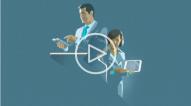 https://download-a.akamaihd.net/files/media_publication/8b/thv_S_11_r360P.mp4 CÓMO HACERLOPrepare el corazón. Al prepararse, medite en la importancia de su mensaje. Estudie bien la información para que pueda expresarse con convicción.Piense en sus oyentes. Reflexione en el buen efecto que tendrá en los demás lo que les va a decir o leer. Piense en cómo presentar la información para que sus oyentes la comprendan mejor y la valoren más.Haga que su mensaje cobre vida. Hable con el corazón. Muestre lo que siente mediante expresiones faciales que transmitan sinceridad y ademanes que sean naturales.      . SEAMOS MEJORES MAESTROS      .			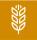 4. Valor: Lo que hizo Jesús(7 mins.) Análisis con el auditorio. Ponga el VIDEO y luego analice el folleto Una obra de amor lección 6 puntos 1, 2.																	Jesús le predica a Zaqueo    Duración: 1:23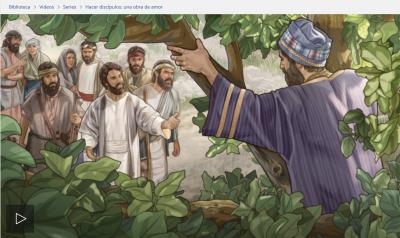 https://download-a.akamaihd.net/files/media_publication/b0/lmdv_S_06_r360P.mp4 (5MB)									LECCIÓN 6	Hacer discípulos: una obra de amorValorLo que hizo Jesús1. Vea el VIDEO o lea Lucas 19:1-7  19 Él entonces entró en Jericó y fue cruzando la ciudad. 2 Había allí un hombre llamado Zaqueo. Era un jefe de los cobradores de impuestos. Y era rico. 3 Este hombre estaba tratando de ver quién era Jesús. Pero, como había una multitud y él era de baja estatura, no podía verlo. 4 Así que se adelantó y se subió a un sicómoro* para ver a Jesús, porque estaba a punto de pasar por allí. 5 Al llegar a ese lugar, Jesús miró hacia arriba y le dijo: “Zaqueo, baja enseguida, que hoy tengo que quedarme en tu casa”. 6 Él bajó rápidamente y con alegría lo hospedó en su casa. 7 Cuando vieron esto, todos se pusieron a murmurar: “Fue a hospedarse en la casa de un pecador”.+. Luego analice las siguientes preguntas:¿Por qué puede que algunas personas evitaran relacionarse con Zaqueo?¿Qué motivó a Jesús a predicarle de todos modos?¿Qué aprendemos del ejemplo de Jesús?2. Necesitamos valor para hablarle de la verdad a todo el mundo.5. Valor: Imite a Jesús(8 mins.) Análisis con el auditorio basado en el folleto Una obra de amor lección 6 puntos 3-5 y “Vea también”.													LECCIÓN 6	Hacer discípulos: una obra de amorValorImite a Jesús3. Confíe en Jehová. El espíritu de Dios le dio fuerzas a Jesús para predicar y también puede dárselas a usted (Mat. 10:19, 20  19 Sin embargo, cuando los entreguen, no se angustien pensando en lo que van a decir o cómo lo van a decir, porque cuando llegue el momento se les indicará lo que deben decir.+ 20 Y es que no serán solo ustedes los que hablen: el espíritu de su Padre hablará por ustedes.+; Luc. 4:18  18 “El espíritu de Jehová está sobre mí, porque él me ungió para anunciarles buenas noticias a los pobres. Me envió para proclamar libertad a los cautivos y recuperación de la vista a los ciegos, para darles libertad a los oprimidos, +). Pídale valor a Jehová para hablarles a las personas que quizás lo intimiden (Hech. 4:29  29 Y ahora, Jehová, ten en cuenta sus amenazas y haz que tus esclavos sigan hablando de tu palabra con gran valor,).4. Deje a un lado los prejuicios. A veces nos cuesta acercarnos a algunas personas por su apariencia física, su nivel económico o social, su estilo de vida o sus creencias religiosas. Pero recuerde:Jehová y Jesús pueden leer los corazones; nosotros no.Nadie está fuera del alcance de la misericordia de Jehová.5. Sea valiente pero prudente (Mat. 10:16  16 ”Miren que los estoy enviando como a ovejas en medio de lobos.+ Así que sean cautelosos como serpientes, pero también inocentes como palomas.+). Sea respetuoso y no discuta. Si ve que la persona no está dispuesta a escuchar o si en algún momento no se siente seguro, termine la conversación de forma educada (Prov. 17:14  14 Empezar una pelea es como abrir una compuerta;*    antes de que estalle la discusión, vete de allí.+).   VEA TAMBIÉN    Hech. 4:31  31 Cuando terminaron esta sentida oración, el lugar donde estaban reunidos tembló, y todos sin excepción quedaron llenos de espíritu santo+ y se pusieron a proclamar la palabra de Dios con valor.+; Efes. 6:19, 20   19 Oren también por mí a fin de que, cuando abra la boca, se me concedan las palabras para que pueda dar a conocer con valor el secreto sagrado de las buenas noticias,+ 20 de las que soy un embajador en cadenas,+ y para que pueda hablar de ellas con valor, como debo hablar.; 2 Tim. 1:7   7 Porque Dios no nos dio un espíritu de cobardía,+ sino de poder,+ amor y buen juicio.       .    NUESTRA VIDA CRISTIANA           .           .																				  			 														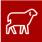 Canción 73						 											CANCIÓN 73Danos fuerzas y valor(Hechos 4:29)1.Mientras vamos predicando       tu mensaje, oh, Jehová,hay malvados enemigos       que nos quieren silenciar.Pero no nos detendrán,       defenderemos tu verdad.Te rogamos que nos ayudes       a mostrarte fidelidad.(ESTRIBILLO)Oh, Jehová, te suplicamos:       danos fuerzas y valor.Haz que nada nos detenga,       eres nuestro Salvador.En el día de tu furor,       el leal saldrá vencedor.Oh, Jehová, te suplicamos:       ¡escúchanos!2.Mira cómo nos atacan,       sin piedad ni compasión.No permitas que nos venzan,       oye nuestra oración.Padre, danos protección       y calma nuestro corazón.Te rogamos que nos ayudes       a cumplir con nuestra misión.(ESTRIBILLO)Oh, Jehová, te suplicamos:       danos fuerzas y valor.Haz que nada nos detenga,       eres nuestro Salvador.En el día de tu furor,       el leal saldrá vencedor.Oh, Jehová, te suplicamos:       ¡escúchanos!(Vea también 1 Tes. 2:2; Heb. 10:35).																																	6. Necesidades de la congregación(15 mins.)																																																																																									7. Estudio bíblico de la congregación(30 mins.) bt cap. 11 párrs. 1-4, introducción a la sección 4 y recuadros de las págs. 86, 87.															CAPÍTULO 11Se llenaron “de felicidad y de espíritu santo”Pablo se enfrenta a personas que se oponen a la predicaciónBasado en Hechos 13:1-521, 2. ¿Por qué fue diferente la asignación de Bernabé y Saulo a la de otros misioneros? ¿Cómo contribuiría su labor al cumplimiento de Hechos 1:8?HOY es un día emocionante en Antioquía de Siria. De entre todos los profetas y maestros que hay en la congregación, se elige por espíritu santo a Bernabé* y a Saulo para que lleven las buenas noticias a lugares lejanos (Hech. 13:1, 2  13 Ahora bien, en Antioquía había profetas y maestros en la congregación local:+ Bernabé,+ Symeón —al que llamaban Niger—, Lucio de Cirene, Manaén —que fue educado con Herodes,+ el gobernante de distrito— y Saulo. 2 Mientras estaban sirviendo a Jehová y ayunando, el espíritu santo dijo: “Sepárenme a Bernabé y a Saulo+ a fin de que realicen la misión para la que los he llamado”.+). No es la primera vez que se envían misioneros a predicar, pero hasta ahora solo han ido a regiones donde ya había cristianos (Hech. 8:14  14 Cuando los apóstoles que estaban en Jerusalén oyeron que la gente de Samaria había aceptado la palabra de Dios,+ les enviaron a Pedro y a Juan.; Hech. 11:22  22 Esta noticia llegó a oídos de la congregación de Jerusalén, y ellos enviaron a Bernabé+ a Antioquía.). En esta ocasión, Bernabé y Saulo irán junto con Juan Marcos, su ayudante, a tierras donde prácticamente no se le ha predicado a nadie.*Nota: Vea el recuadro “Bernabé, el ‘hijo del consuelo’”.2 Hace unos 14 años, Jesús les dijo a sus discípulos: “Serán mis testigos en Jerusalén, en toda Judea y Samaria, y hasta la parte más lejana de la tierra” (Hech. 1:8  8 Pero recibirán poder cuando el espíritu santo venga sobre ustedes.+ Y serán mis testigos+ en Jerusalén,+ en toda Judea y Samaria,+ y hasta la parte más lejana de la tierra”.+). Y ahora el cumplimiento de esta profecía se acelerará gracias al trabajo que harán Bernabé y Saulo como misioneros.*Nota: En este momento ya hay congregaciones en lugares tan apartados de Jerusalén como la propia Antioquía de Siria, a unos 550 kilómetros (350 millas) al norte de allí.“Sepárenme a Bernabé y a Saulo a fin de que realicen la misión” (Hechos 13:1-12)3. ¿Por qué eran difíciles los viajes en el siglo primero?3 En la actualidad, gracias a los avances tecnológicos, en solo un par de horas se pueden recorrer largas distancias. Pero en el siglo primero no había automóviles ni aviones. Se solía viajar a pie, y los caminos por lo general no eran muy buenos. Después de pasar todo un día caminando, la gente terminaba agotada y solo había recorrido unos 30 kilómetros (20 millas).* Así que, aunque Bernabé y Saulo estarían muy emocionados con su nueva misión, seguramente sabían que exigiría mucho esfuerzo y sacrificio (Mat. 16:24  24 Entonces Jesús les dijo a sus discípulos: “Si alguien quiere ser mi seguidor, que renuncie a sí mismo, que tome su madero de tormento y me siga constantemente.+).*Nota: Vea el recuadro “Por los caminos”.4. a) ¿Qué dirigió el nombramiento de Bernabé y Saulo, y cómo reaccionaron los demás hermanos? b) ¿Cómo apoyamos a los hermanos nombrados para atender ciertas responsabilidades?4 ¿Por qué indicó el espíritu santo que se nombrara específicamente a Bernabé y a Saulo? (Hech. 13:2  2 Mientras estaban sirviendo a Jehová y ayunando, el espíritu santo dijo: “Sepárenme a Bernabé y a Saulo+ a fin de que realicen la misión para la que los he llamado”.+). La Biblia no lo explica. Pero lo importante es que el espíritu santo dirigió su nombramiento. Y nada da a entender que los profetas y maestros de Antioquía de Siria cuestionaran la decisión. Por el contrario, la respaldaron incondicionalmente y sin ningún tipo de envidia. De hecho, “después de ayunar y orar, les impusieron las manos y se despidieron de ellos” (Hech. 13:3  3 Entonces, después de ayunar y orar, les impusieron las manos y se despidieron de ellos.). ¡Qué bien debieron sentirse Bernabé y Saulo! Nosotros también debemos apoyar a quienes han sido nombrados para atender ciertas responsabilidades, entre ellos los superintendentes de la congregación. En vez de tenerles envidia, seguimos este consejo: “Demuestren tenerlos en muy alta estima y trátenlos con amor por el trabajo que hacen” (1 Tes. 5:13  13 Demuestren tenerlos en muy alta estima y trátenlos con amor por el trabajo que hacen.+ También sean pacíficos unos con otros.+).                     			SECCIÓN 4 • HECHOS 13:1-14:28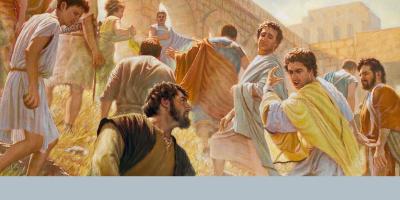 “Enviados por el espíritu santo”(HECHOS 13:4  4 Así que estos hombres, enviados por el espíritu santo, bajaron a Seleucia y allí se embarcaron para Chipre.)En esta sección seguiremos al apóstol Pablo en su primer viaje misionero. Aunque lo persiguieron en una ciudad tras otra, gracias a la guía del espíritu santo continuó dando testimonio y fundó varias congregaciones. Esta emocionante historia nos animará a predicar con más ganas todavía.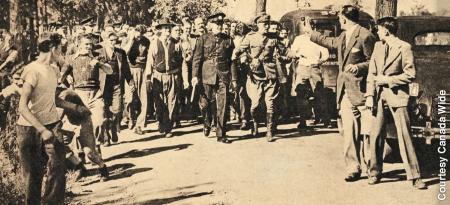 Palabras de conclusión (3 mins.)Canción 103 y oración						 									CANCIÓN 103Nuestros pastores son un regalo de Dios(Efesios 4:8)1.Fieles pastores ha dado Dios       para velar por mí.Su buen ejemplo debo seguir       si quiero ser feliz.(ESTRIBILLO)Son hombres fieles, de gran valor,       que cuidan bien del redil.Ellos merecen mayor honor,       pues se desviven por mí.2.Me guían con cariño leal,       buscan mi bienestar.Y, cuando llora mi corazón,       me curan con bondad.(ESTRIBILLO)Son hombres fieles, de gran valor,       que cuidan bien del redil.Ellos merecen mayor honor,       pues se desviven por mí.3.Si los escucho, percibiré       la buena dirección.Si los respeto, recibiré       la bendición de Dios.(ESTRIBILLO)Son hombres fieles, de gran valor,       que cuidan bien del redil.Ellos merecen mayor honor,       pues se desviven por mí.(Vea también Is. 32:1, 2; Jer. 3:15; Juan 21:15-17; Hech. 20:28).																																																																																																																																																																																																																																																							  .w22 abril      La Atalaya  Anunciando el Reino de Jehová (estudio)(2024)    .										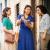 																						 Artículo de estudio 14 (del 10 al 16 de junio de 2024)		   		                           								2 “Avancemos hacia la madurez”Otros artículosContenido de este número  																  	 	 						  		  	 	 						  		  	 	 						  CANCIÓN 56 Vive la verdad 						 									CANCIÓN 56Vive la verdad(Proverbios 3:1, 2)1.Si quieres hallar tu lugar en la vida,       escucha lo que Dios te dice,cultiva por él un amor sin medida       y sigue su guía con fe.(ESTRIBILLO)Vive la verdad,       tenla en el corazón.Haz de Dios       el centro de tu viday tendrás su bendición.2.Jehová premiará todo lo que inviertas       a fin de servir a su Reino.Un gran porvenir tienes hoy a las puertas,       tendrás una vida feliz.(ESTRIBILLO)Vive la verdad,       tenla en el corazón.Haz de Dios       el centro de tu viday tendrás su bendición.3.Al lado de Dios somos tan solo niños;       permite que él te dirija.Si cumples su ley, te dará su cariño       por toda la eternidad.(ESTRIBILLO)Vive la verdad,       tenla en el corazón.Haz de Dios       el centro de tu viday tendrás su bendición.(Vea también Sal. 26:3; Prov. 8:35; 15:31; Juan 8:31, 32).   ARTÍCULO DE ESTUDIO 14                                                                            .“Avancemos hacia la madurez” CANCIÓN 56 Vive la verdad“Avancemos hacia la madurez” (HEB. 6:1).6 Por lo tanto, ya que hemos dejado atrás las enseñanzas básicas+ acerca del Cristo, avancemos hacia la madurez+ sin volver a poner los fundamentos, es decir, el arrepentimiento de obras muertas, la fe en Dios,1. ¿Qué espera Jehová de nosotros?UNO de los momentos más felices en la vida de un matrimonio es cuando nace su bebé. Como es natural, sienten un gran amor por el recién nacido. Pero obviamente no quieren que sea un bebé para siempre. De hecho, si no creciera, se preocuparían muchísimo. De manera parecida, Jehová se siente muy feliz al vernos dar nuestros primeros pasos en sentido espiritual, pero no quiere que seamos siempre “niños pequeños” (1 Cor. 3:1). Más bien, espera que todos los cristianos “lleguen a ser adultos” (1 Cor. 14:20).1 Corintios 3:1  		La Biblia. Traducción del Nuevo Mundo (edición de estudio)3 Así que, hermanos, no pude hablarles como a personas espirituales,+ sino como a personas carnales, como a niños pequeños+ en Cristo.1 Corintios 14:20  20 Hermanos, no se vuelvan niños en su entendimiento.+ Más bien, sean niños en lo relacionado con la maldad+ y lleguen a ser adultos en su entendimiento.+2. ¿Qué preguntas responderemos en este artículo?2 En este artículo vamos a responder las siguientes preguntas: ¿qué significa ser un cristiano adulto?, ¿qué tenemos que hacer para alcanzar la madurez cristiana?, ¿por qué es tan importante el alimento espiritual sólido? y ¿por qué no debemos confiarnos?¿QUÉ SIGNIFICA SER UN CRISTIANO ADULTO?3. ¿Qué significa ser un cristiano adulto?3 En la Biblia, la idea de ser un cristiano adulto no tiene que ver necesariamente con la edad. De hecho, la palabra griega que se traduce “adulto” también puede significar “maduro”, “perfecto” y “completo” (1 Cor. 2:6).* Así que llegamos a ser cristianos adultos o maduros cuando en sentido espiritual crecemos y dejamos de ser como niños. ¿Quiere decir eso que cuando alguien alcanza la madurez espiritual ya no tiene que hacer nada más? No. Se espera que siempre siga progresando (1 Tim. 4:15). Pero ¿cómo se sabe si un cristiano —sea joven o mayor— es maduro en sentido espiritual?*Nota: Aunque en las Escrituras Hebreas no se utilizan las palabras maduro e inmaduro con este sentido, el concepto sí aparece. Por ejemplo, el libro de Proverbios hace un contraste entre la persona que es joven e inexperta, y la que es sabia y tiene entendimiento (Prov. 1:4, 5).1 Corintios 2:6  		La Biblia. Traducción del Nuevo Mundo (edición de estudio)6 Ahora bien, nosotros hablamos de sabiduría entre los que son maduros,*+ pero no de la sabiduría de este sistema ni de la sabiduría de los gobernantes de este sistema, que van a desaparecer.+1 Timoteo 4:15  15 Reflexiona* sobre estas cosas; dedícate de lleno a ellas, para que todos vean claramente tu progreso.4. ¿Cómo son los cristianos maduros?4 ¿Cómo son los cristianos maduros? Ellos obedecen todas las normas de Jehová, no solo las que les convienen. Claro, aunque son imperfectos y cometerán errores, muestran por su modo de vivir que se esfuerzan por pensar y actuar como Jehová espera de sus siervos. Llevan puesta la nueva personalidad y hacen todo lo posible para que su manera de pensar se parezca cada día más a la de Dios (Efes. 4:22-24). Han aprendido a tomar buenas decisiones teniendo en cuenta las leyes y los principios de Jehová, y por eso no necesitan una larga lista de reglas que les diga lo que deben hacer. Además, cuando toman una decisión, se esfuerzan al máximo por llevarla a cabo (1 Cor. 9:26, 27).Efesios 4:22-24  		La Biblia. Traducción del Nuevo Mundo (edición de estudio)22 Ustedes aprendieron que deben quitarse la vieja personalidad,+ que se corresponde con su comportamiento anterior y que se va corrompiendo debido a los deseos engañosos de ella.+ 23 Deben seguir renovando su forma de pensar*+ 24 y deben ponerse la nueva personalidad+ que fue creada según la voluntad de Dios, de acuerdo con la justicia y la lealtad verdaderas.1 Corintios 9:26, 27  26 Por lo tanto, no corro sin una meta+ ni peleo dándole golpes al aire.+ 27 Más bien, golpeo mi cuerpo+ y lo hago mi esclavo para que, después de haber predicado a otros, yo no sea desaprobado* de algún modo.5. ¿Qué puede pasarles a los cristianos que son inmaduros? (Efesios 4:14, 15).5 En cambio, los cristianos que siguen siendo inmaduros pueden dejarse engañar fácilmente por las personas “que recurren a trampas y engañan a otros con astucia”. Es posible que se crean las teorías conspiratorias y lo que dicen los apóstatas (lea Efesios 4:14, 15).* Tal vez tiendan a ser envidiosos o conflictivos, a ofenderse rápidamente o a caer con facilidad en las tentaciones (1 Cor. 3:3).*Nota: Vea el artículo “Cómo protegerse de la información falsa” de la sección “Otros temas” de jw.org y de JW Library.®***Efesios 4:14, 15  		La Biblia. Traducción del Nuevo Mundo (edición de estudio)14 Así que dejemos de ser niños; no seamos sacudidos por las olas ni llevados de aquí para allá por vientos de todo tipo de enseñanzas,+ debido a hombres que recurren a trampas y engañan a otros con astucia. 15 Pero nosotros, diciendo la verdad, crezcamos por amor en todas las cosas hacia aquel que es la cabeza, Cristo.+1 Corintios 3:3  3 porque todavía son personas carnales.+ Puesto que hay celos y peleas entre ustedes,+ ¿no son ustedes carnales+ y no están comportándose como los hombres?6. ¿Qué ejemplo nos ayuda a entender el proceso de llegar a ser un cristiano maduro? (Vea también las imágenes).6 Como ya vimos, la Biblia enseña que el proceso de llegar a ser un cristiano maduro se parece al proceso de llegar a ser una persona adulta. Hay muchas cosas que un niño no sabe. Por eso necesita la protección y la supervisión de un adulto. Por ejemplo, al cruzar una calle, puede que una madre le pida a su hijita que la agarre de la mano. A medida que su hija va creciendo, es posible que la mamá la deje cruzar sola pero le siga recordando que debe mirar a ambos lados antes de hacerlo. Cuando finalmente la hija se convierte en adulta, ya es capaz de evitar ese tipo de peligros por sí sola. En sentido espiritual pasa lo mismo: los cristianos inmaduros muchas veces necesitan que los cristianos maduros los ayuden a evitar los peligros espirituales y a tomar buenas decisiones. En cambio, los cristianos maduros son capaces de meditar en los principios bíblicos para saber lo que opina Jehová sobre un asunto y así tomar una buena decisión.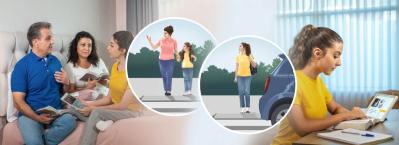 Los cristianos que todavía no son maduros tienen que aprender a aplicar los principios bíblicos para tomar buenas decisiones. (Vea el párrafo 6).7. ¿Necesitan los cristianos maduros que otros los ayuden?7 ¿Significa eso que los cristianos maduros nunca necesitan la ayuda de nadie? No. Hay veces en las que también necesitan pedir ayuda. La diferencia es que un cristiano inmaduro tal vez espere que los demás decidan por él o le digan qué hacer, mientras que un cristiano maduro aprovecha la sabiduría y los consejos de los hermanos con más experiencia pero sabe que tiene que llevar “su propia carga de responsabilidad” (Gál. 6:5).Gálatas 6:5  		La Biblia. Traducción del Nuevo Mundo (edición de estudio)5 Porque cada uno llevará su propia carga de responsabilidad.+8. ¿Por qué decimos que no todos los cristianos maduros son iguales?8 Así como no todas las personas adultas tienen las mismas características físicas, no todos los cristianos maduros tienen las mismas cualidades espirituales. Por ejemplo, algunos destacan por su sabiduría, otros por su valor, otros por su generosidad y otros por su empatía. Además, es posible que dos cristianos maduros lleguen a conclusiones distintas sobre un mismo asunto —en especial en temas de conciencia— y que las dos conclusiones sean válidas desde el punto de vista bíblico. Por eso, ninguno criticará lo que decida el otro, sino que los dos se esforzarán por mantener la unidad (Rom. 14:10; 1 Cor. 1:10).Romanos 14:10  		La Biblia. Traducción del Nuevo Mundo (edición de estudio)10 Pero ¿por qué juzgas tú a tu hermano?+ ¿O por qué también desprecias a tu hermano?+ Pues todos estaremos de pie ante el tribunal de Dios.+1 Corintios 1:10  10 Ahora, hermanos, les suplico mediante el nombre de nuestro Señor Jesucristo que todos estén de acuerdo en lo que dicen y que no haya divisiones entre ustedes,+ sino que estén completamente unidos en la misma mente y en la misma forma de pensar.+¿QUÉ TENEMOS QUE HACER PARA LLEGAR A SER CRISTIANOS MADUROS?9. ¿Por qué decimos que nadie llega a ser un cristiano maduro de manera automática?9 Un niño se convierte en un adulto de manera natural con el tiempo, pero nadie llega a ser un cristiano maduro de manera automática con el paso de los años. Por ejemplo, los hermanos de Corinto aceptaron las buenas noticias, se bautizaron, recibieron el espíritu santo y aprendieron mucho del apóstol Pablo (Hech. 18:8-11). Sin embargo, algunos años después de su bautismo, muchos seguían siendo inmaduros (1 Cor. 3:2). ¿Qué podemos hacer para que eso no nos pase a nosotros?Hechos 18:8-11  		La Biblia. Traducción del Nuevo Mundo (edición de estudio)8 Pero Crispo,+ el presidente de la sinagoga, y toda su casa creyeron en el Señor. Y muchos de los corintios que oyeron el mensaje empezaron a creer y a bautizarse. 9 Es más, el Señor le dijo a Pablo en una visión durante la noche: “No tengas miedo. Sigue hablando y no calles, 10 porque yo estoy contigo+ y nadie te atacará para hacerte daño. Tengo a mucha gente en esta ciudad”. 11 Así que se quedó allí un año y seis meses enseñándoles la palabra de Dios.1 Corintios 3:2  2 Los alimenté con leche, no con alimento sólido, porque todavía no eran lo suficientemente fuertes. De hecho, ahora tampoco son lo suficientemente fuertes,+10. ¿Qué tenemos que hacer para llegar a ser cristianos maduros? (Judas 20).10 Para llegar a ser cristianos maduros, lo primero es tener el deseo de madurar. Quienes prefieren ser como niños inexpertos nunca progresarán en sentido espiritual (Prov. 1:22). No queremos ser como algunos adultos, que huyen de las responsabilidades y esperan que sus padres sigan decidiendo por ellos. Al contrario, queremos responsabilizarnos de nuestro propio crecimiento espiritual (lea Judas 20). Si usted siente que todavía no ha alcanzado la madurez espiritual, pídale a Jehová que le dé “tanto el deseo como las fuerzas para actuar” (Filip. 2:13).***Judas 20  		La Biblia. Traducción del Nuevo Mundo (edición de estudio)20 Pero ustedes, amados, edifíquense sobre su santísima fe y oren con espíritu santo+Proverbios 1:22  22 “Ustedes, los inexpertos, ¿hasta cuándo amarán la inexperiencia?       Ustedes, los burlones, ¿hasta cuándo disfrutarán con la burla?              Y ustedes, los tontos, ¿hasta cuándo odiarán el conocimiento?+Filipenses 2:13  13 Porque Dios es el que, tal como a él le agrada, los llena de energías dándoles tanto el deseo como las fuerzas para actuar.11. ¿Qué ayudas nos da Jehová para que lleguemos a ser cristianos maduros? (Efesios 4:11-13).11 Jehová no espera que alcancemos la madurez por nuestra cuenta. Por un lado, nos da pastores y maestros en la congregación que nos ayudan para “que tengamos la madurez de un hombre adulto y alcancemos la estatura plena del Cristo” (lea Efesios 4:11-13). También nos da su espíritu santo, que nos ayuda a tener “la mente de Cristo” (1 Cor. 2:14-16). Además, hizo que se escribieran los cuatro Evangelios, que nos permiten conocer a fondo lo que hizo Jesús cuando estuvo en la Tierra. Si copiamos su manera de pensar, hablar y actuar, llegaremos a ser cristianos maduros.***Efesios 4:11-13  		La Biblia. Traducción del Nuevo Mundo (edición de estudio)11 Y dio a algunos como apóstoles,+ a algunos como profetas,+ a algunos como evangelizadores,*+ a algunos como pastores y maestros.+ 12 Los dio para corregir* a los santos, para la obra ministerial y para edificar el cuerpo del Cristo+ 13 hasta que todos estemos unidos en la fe y en el conocimiento exacto del Hijo de Dios, hasta que tengamos la madurez de un hombre adulto+ y alcancemos la estatura plena del Cristo.1 Corintios 2:14-16  14 Pero el hombre físico no acepta* las cosas del espíritu de Dios porque para él son absurdas, ni tampoco puede llegar a conocerlas porque se examinan espiritualmente. 15 Sin embargo, el hombre espiritual examina todas las cosas,+ pero ningún hombre puede examinarlo a él. 16 Porque “¿quién ha llegado a conocer la mente de Jehová para que pueda instruirlo?”.+ Pero nosotros sí tenemos la mente de Cristo.+LA IMPORTANCIA DEL ALIMENTO ESPIRITUAL SÓLIDO12. ¿Qué son “las enseñanzas básicas acerca del Cristo”?12 Para avanzar hacia la madurez, debemos ir más allá de “las enseñanzas básicas acerca del Cristo”. Algunas de esas enseñanzas fundamentales tienen que ver con el arrepentimiento, la fe, el bautismo y la resurrección (Heb. 6:1, 2). Todos los cristianos verdaderos tienen que conocerlas. Por eso, el apóstol Pedro las mencionó cuando le predicó a una multitud en Pentecostés (Hech. 2:32-35, 38). Para llegar a ser discípulos de Cristo, es imprescindible aceptar esas enseñanzas. De hecho, Pablo dijo que no creer en la resurrección es lo mismo que rechazar toda la fe cristiana (1 Cor. 15:12-14). Ahora bien, no debemos conformarnos con tener solo ese conocimiento básico.Hebreos 6:1, 2  		La Biblia. Traducción del Nuevo Mundo (edición de estudio)6 Por lo tanto, ya que hemos dejado atrás las enseñanzas básicas+ acerca del Cristo, avancemos hacia la madurez+ sin volver a poner los fundamentos, es decir, el arrepentimiento de obras muertas, la fe en Dios, 2 las enseñanzas sobre los bautismos, la imposición de las manos,+ la resurrección de los muertos+ y el juicio eterno.Hechos 2:32-35, 38  32 Dios resucitó a este Jesús, y de eso todos nosotros somos testigos.+ 33 Por eso, puesto que él fue elevado a la derecha* de Dios+ y recibió del Padre el espíritu santo prometido,+ él ha derramado lo que ustedes ven y oyen. 34 Porque David no subió a los cielos, pero él mismo dice: ‘Jehová le dijo a mi Señor: “Siéntate a mi derecha 35 hasta que ponga a tus enemigos como banquillo para tus pies”’.+       38 Pedro les dijo: “Arrepiéntanse,+ y que cada uno de ustedes se bautice+ en el nombre de Jesucristo para que sus pecados sean perdonados,+ y recibirán el regalo* del espíritu santo.1 Corintios 15:12-14  12 Ahora bien, si se está predicando que Cristo fue levantado de entre los muertos,+ ¿cómo es que algunos de ustedes dicen que no hay resurrección de los muertos?+ 13 De hecho, si no hay resurrección de los muertos, tampoco Cristo fue resucitado. 14 Pero, si Cristo no fue resucitado, nuestra predicación es en vano y la fe de ustedes también es en vano.13. ¿Qué debemos hacer para sacarle provecho al alimento espiritual sólido del que habla Hebreos 5:14? (Vea también las imágenes).13 Aparte de las enseñanzas básicas, tenemos alimento espiritual sólido. Ese alimento no solo incluye las leyes de Jehová, sino también sus principios, que nos ayudan a entender su manera de pensar. Para sacarle provecho, tenemos que estudiar la Biblia, meditar en ella y esforzarnos por aplicar lo que aprendemos. Eso nos enseña a tomar decisiones que le agradan a Jehová (lea Hebreos 5:14).*Nota: Vea la sección “Proyecto de estudio” de este número.***Hebreos 5:14  		La Biblia. Traducción del Nuevo Mundo (edición de estudio)14 En cambio, el alimento sólido es para personas maduras, para las que con la práctica han entrenado su capacidad de discernimiento* para distinguir lo que está bien de lo que está mal.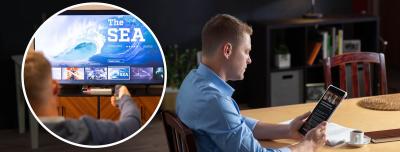 El alimento espiritual sólido nos enseña a tomar decisiones que le agradan a Jehová. (Vea el párrafo 13).*DESCRIPCIÓN DE LAS IMÁGENES: Un hermano medita en los principios bíblicos y luego los pone en práctica al elegir lo que va a ver en la televisión.14. ¿Cómo ayudó Pablo a los corintios a madurar?14 A los cristianos inmaduros les cuesta tomar buenas decisiones cuando no encuentran en la Biblia una norma específica que les diga qué hacer. En esos casos, quizás algunos piensen que pueden hacer lo que quieran. Otros tal vez pidan que se ponga una norma cuando en realidad no es necesaria. Por ejemplo, parece ser que los cristianos de Corinto le pidieron a Pablo que estableciera una norma respecto a si podían comer comida que se había ofrecido a los ídolos. En vez de decirles lo que tenían que hacer, Pablo les explicó que cada persona tiene “derecho a elegir” según su conciencia. Mencionó varios principios bíblicos que los ayudarían a tomar una decisión que los dejara tranquilos y no hiciera tropezar a nadie (1 Cor. 8:4, 7-9). Así les estaba enseñando a madurar para que usaran su capacidad de discernimiento en lugar de depender de los demás o andar buscando normas.1 Corintios 8:4, 7-9  		La Biblia. Traducción del Nuevo Mundo (edición de estudio)4 Pues bien, con respecto a comer comida que se ha ofrecido a los ídolos, sabemos que un ídolo no es nada+ en el mundo* y que no hay más que un solo Dios.+       7 Pero no todos tienen este conocimiento.+ Algunos, debido a que antes adoraban ídolos, comen esa comida como si fuera algo sacrificado a un ídolo,+ y su conciencia, como es débil, se contamina.+ 8 Sin embargo, la comida no nos acerca más a Dios.+ Si no comemos, no estamos peor, y, si comemos, no estamos mejor.+ 9 Pero tengan cuidado para que su derecho a elegir no haga tropezar de algún modo a los que son débiles.+15. ¿Cómo ayudó Pablo a los cristianos hebreos a seguir creciendo en sentido espiritual?15 Encontramos otra valiosa lección en las palabras que Pablo les escribió a los cristianos hebreos. Algunos habían dejado de crecer en sentido espiritual, y por eso les dijo: “Vuelven a necesitar leche en vez de alimento sólido” (Heb. 5:12). No se mantuvieron al día con las cosas nuevas que Jehová les estaba enseñando mediante la congregación (Prov. 4:18). Por ejemplo, muchos cristianos de origen judío seguían insistiendo en que había que obedecer la Ley de Moisés aunque ya habían pasado unos 30 años desde que el sacrificio de Cristo la había anulado (Rom. 10:4; Tito 1:10). Sin duda, habían tenido tiempo de sobra para asimilar el cambio. Por eso, Pablo quería ayudarlos a aceptar las verdades profundas que les estaba enseñando en esa carta por inspiración. Ese alimento espiritual sólido era justo lo que aquellos cristianos necesitaban para que comprendieran que la nueva manera de adorar a Jehová era mucho mejor, y para que fueran valientes y siguieran predicando a pesar de la oposición de los judíos (Heb. 10:19-23).Hebreos 5:12  		La Biblia. Traducción del Nuevo Mundo (edición de estudio)12 Pues, aunque a estas alturas* ya deberían ser maestros, de nuevo necesitan que alguien les enseñe desde el principio las cosas elementales+ de las declaraciones sagradas de Dios. Vuelven a necesitar leche en vez de alimento sólido.Proverbios 4:18  18 Pero la senda de los justos es como la luz brillante de la mañana,       que brilla cada vez más hasta que es pleno día.+Romanos 10:4  4 Porque Cristo es el fin de la Ley,+ para que todo el que demuestre fe alcance la justicia.+Tito 1:10  10 Porque hay muchos hombres, sobre todo los que se aferran a la circuncisión,+ que son rebeldes, que hablan por hablar y que engañan a los demás.POR QUÉ NO DEBEMOS CONFIARNOS16. Además de alcanzar la madurez, ¿qué debemos hacer?16 Debemos esforzarnos no solo para alcanzar la madurez, sino también para mantenerla. Así que no debemos confiarnos (1 Cor. 10:12). Es muy importante que nos examinemos constantemente para asegurarnos de que seguimos progresando (2 Cor. 13:5).1 Corintios 10:12  		La Biblia. Traducción del Nuevo Mundo (edición de estudio)12 Por lo tanto, el que piensa que está de pie, que tenga cuidado de no caer.+2 Corintios 13:5  5 Sigan examinándose para saber si están firmes en la fe. Sigan comprobando lo que ustedes mismos son.+ ¿O no se dan cuenta de que Jesucristo está en unión con ustedes? Claro, a menos que estén desaprobados.17. ¿Qué nos enseña la Carta a los Colosenses sobre la madurez cristiana?17 En la Carta a los Colosenses, Pablo también habla de la importancia de alcanzar la madurez y no perderla. Aunque aquellos cristianos ya eran maduros, les dijo que tuvieran mucho cuidado para no dejarse engañar por las ideas del mundo (Col. 2:6-10). Y Epafras, que sin duda los conocía muy bien, oraba siempre para que se mantuvieran “firmes como personas completas” o “maduras” (Col. 4:12; nota: O “maduras”.). ¿Qué nos enseña eso? Que tanto Pablo como Epafras sabían muy bien que, para mantener la madurez, hay que esforzarse y contar con la ayuda de Jehová. Querían que los colosenses siguieran siendo cristianos maduros a pesar de las dificultades que enfrentaban.Colosenses 4:12  		La Biblia. Traducción del Nuevo Mundo (edición de estudio)12 Epafras,+ que es uno de ustedes y esclavo de Cristo Jesús, les envía sus saludos. Él siempre ora con fervor por ustedes, para que al final se mantengan firmes como personas completas* y plenamente convencidas de toda la voluntad de Dios.18. ¿Qué podría pasarle a un cristiano maduro? (Vea también la imagen).18 Pablo les advirtió a los hebreos que un cristiano maduro podría acabar perdiendo para siempre la aprobación de Dios. Si su corazón se endurece, puede alejarse tanto de Jehová que ya no sea capaz de arrepentirse y recibir su perdón. Afortunadamente, los hebreos no habían caído tan bajo (Heb. 6:4-9). ¿Qué ocurre hoy día con los que se vuelven inactivos o son expulsados pero después se arrepienten? Al ser humildes y arrepentirse, demuestran que no son como las personas de las que habló Pablo. Eso sí, cuando regresan a Jehová, necesitan la ayuda que él les ofrece (Ezeq. 34:15, 16). Por eso, es posible que los ancianos le pidan a un hermano maduro que los ayude a reconstruir su amistad con Jehová.Ezequiel 34:15, 16  		La Biblia. Traducción del Nuevo Mundo (edición de estudio)15 ”’“Yo mismo alimentaré a mis ovejas+ y yo mismo haré que se recuesten+ —afirma el Señor Soberano Jehová—. 16 A las perdidas buscaré,+ a las descarriadas traeré de vuelta, a las heridas vendaré y a las débiles fortaleceré. Pero a las gordas y a las fuertes las exterminaré. Alimentaré a esas con juicios”.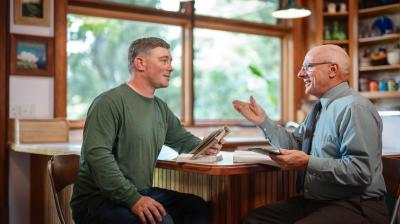 Jehová les ofrece ayuda a quienes necesitan reconstruir su amistad con él. (Vea el párrafo 18).19. ¿Cuál debe ser nuestra meta?19 Si usted está avanzando hacia la madurez, siga adelante hasta alcanzar su meta. Continúe nutriéndose con alimento espiritual sólido y aprendiendo cada día más a pensar como Jehová piensa. Y, si ya ha alcanzado la madurez como cristiano, haga todo lo posible por no perderla jamás. CANCIÓN 65 Lucha por progresar									CANCIÓN 65Lucha por progresar(Hebreos 6:1)1.Lucha por progresar y por madurar.       Deja que resplandezca la luz de la verdad.Trata de mejorar tu habilidad       y confía en Jehová.Participa con solicitud       en la obra que hizo Jesús.Sirve con lealtad y con gratitud,       Dios jamás te dejará.2.Lucha por continuar tu predicación.       Lleva buenas noticias al último rincón.Sé valiente y cumple tu comisión,       avanzando sin cesar.No te dejes jamás asustar,       y prosigue con fidelidad.Ve de casa en casa con la verdad,       alabando a Jehová.3.Lucha por aumentar tu actividad.       El espíritu santo te puede ayudar.Cumple tu ministerio con lealtad;       sentirás satisfacción.Haz visitas, pues es tu deber,       revisitas y cursos también.Los humildes podrán como tú crecer       y lograr la salvación.(Vea también Filip. 1:27; 3:16; Heb. 10:39). Este trabajo es con mucho cariño, para todos los hermanos que están demasiado ocupados por sus muchas responsabilidades  o son de edad avanzada o con alguna discapacidad, para ayudarles en su preparación y puedan aprovechar mejor las reuniones y puedan tener una mejor participación en éstas…..  Comentarios y sugerencias: cesarma196@gmail.com 			Buenas Noticias De Parte De Dios (fg_S)				http://download.jw.org/files/media_books/0b/fg_S.pdf				 	 ¿Qué Enseña Realmente La Biblia? (bh_S)			http://download.jw.org/files/media_books/d9/bh_S.pdf					  Su Fcamilia Puede Ser Feliz (hf_S.pdf) 		https://download-a.akamaihd.net/files/media_books/22/hf_S.pdf                    9  a 15 octubre 2023 th10, 4, 15, 16                      16  a 22 octubre 2023 th2, 7, 11, 8                       23  a 29 octubre 2023 th11, 17, 3,  14                       30 octubre a 5 noviembre 2023 th5, 1, 13,  19                      6 a 12 noviembre 2023 th12, 2, 19                       13 a 19 noviembre 2023 th12, 11, 8                       20 a 26 noviembre 2023 th5, 12, 3, 20                       27 noviembre a 3 diciembre 2023 th5, 1, 6, 17                       4 a 10 diciembre 2023 th5, 11, 2, 20                       11 a 17 diciembre 2023 th12, 1, 17, 15                       18 a 24 diciembre 2023 th5, 3, 17, 6                       25 a 31 diciembre 2023 th5, 1, 11, 14                       1 a 7 enero 2024 th12                        8 a 14 enero 2024 th10                        15 a 21 enero 2024 th2, 18                        22 a 28 enero 2024 th5, 16                        29  enero a 4 febrero 2024 th11, 13                        5  a 11 febrero 2024 th12                    12  a 18 febrero 2024 th10                            19  a 25 febrero 2024 th10                            26  febrero a 3 marzo  2024 th2, 12                            4 a 10 marzo  2024 th5, 11, 9, 2, 6                            11 a 17 marzo  2024 th10                            18 a 24 marzo  2024 th11, 6                            25 a 31 marzo  2024 th2, 20                            1 a 7 abril  2024 th5,                            8 a 14 abril  2024 th2, 3, 13                            15 a 21 abril  2024 th10, 6                            22 a 28 abril  2024 th11                           29 abril a 5 mayo  2024 th5, 17                            6 a 12 mayo  2024 th10, 13                            13 a 19 mayo  2024 th2                            20 a 26 mayo  2024 th12, 19        **1a            27 mayo a 2 junio  2024 th11, 2                            3 a 9 junio  2024 th5, 18                            10 a 16 junio  2024 th11        	th11,  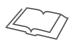 Romanos 12:11             11 Sean trabajadores,* no holgazanes.*+ Que el espíritu los llene de fervor.*+ Sean esclavos de Jehová.*+
RESUMEN: Hable con el corazón para motivar a sus oyentes.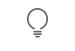 Procure no distraer a sus oyentes haciendo continuamente el mismo gesto. Sus gestos y sus palabras deben estar relacionados. Transmita entusiasmo sobre todo al analizar los puntos principales o al motivar a sus oyentes a actuar. Si habla siempre con demasiado entusiasmo, terminará cansando a sus oyentes.BERNABÉ, EL “HIJO DEL CONSUELO”BERNABÉ, EL “HIJO DEL CONSUELO”En la congregación de Jerusalén había un miembro destacado que era levita y nació en Chipre. Se llamaba José, pero por su personalidad los apóstoles le pusieron un apodo: Bernabé, que significa “hijo del consuelo” (Hech. 4:36  36 Por eso José, un levita natural de Chipre a quien los apóstoles también llamaban Bernabé+ (que traducido significa “hijo del consuelo”),). Cuando veía que sus hermanos necesitaban algo, enseguida los ayudaba.En la congregación de Jerusalén había un miembro destacado que era levita y nació en Chipre. Se llamaba José, pero por su personalidad los apóstoles le pusieron un apodo: Bernabé, que significa “hijo del consuelo” (Hech. 4:36  36 Por eso José, un levita natural de Chipre a quien los apóstoles también llamaban Bernabé+ (que traducido significa “hijo del consuelo”),). Cuando veía que sus hermanos necesitaban algo, enseguida los ayudaba.Como vimos, en el Pentecostés del año 33 se bautizaron 3.000 discípulos. Muchos de ellos seguramente habían viajado a Jerusalén para la fiesta y no habían previsto que se quedarían más tiempo. La congregación decidió cubrir sus necesidades, pero no tenía suficientes fondos. Por eso, Bernabé vendió un terreno y generosamente les entregó el dinero a los apóstoles (Hech. 4:32-37).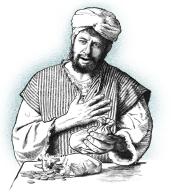 Era un superintendente maduro que siempre estaba dispuesto a ayudar a los demás. De hecho, fue él quien defendió a Saulo de Tarso cuando todos le tenían miedo porque no creían que se había hecho discípulo (Hech. 9:26, 27   26 Al llegar a Jerusalén,+ él se esforzó por unirse a los discípulos, pero todos le tenían miedo porque no creían que fuera discípulo. 27 Así que Bernabé+ fue a ayudarlo y lo llevó ante los apóstoles. Luego les contó con todo detalle que Saulo había visto en el camino al Señor,+ que este le había hablado y que Saulo había predicado en Damasco con mucho valor en el nombre de Jesús.+). Por otro lado, aceptó con humildad el firme consejo que Pablo les dio a él y a Pedro sobre cómo debían tratarse los cristianos de origen judío y los de origen gentil (Gál. 2:9   9 Y ellos reconocieron la bondad inmerecida que yo había recibido.+ Entonces Santiago,+ Cefas* y Juan, los que eran considerados columnas, nos dieron la mano derecha a Bernabé y a mí+ en señal de compañerismo,* para que nosotros fuéramos a las naciones y ellos a los circuncisos., Gál. 2:11-14   11 Sin embargo, cuando Cefas+ vino a Antioquía,+ me enfrenté a él cara a cara, porque estaba claramente equivocado.* 12 Porque, antes de que llegaran ciertos hombres de parte de Santiago,+ él solía comer con gente de las naciones,+ pero cuando ellos llegaron dejó de hacerlo y se separó de ellos por miedo a los del grupo de los circuncisos.+ 13 Los demás judíos también imitaron su hipocresía, y hasta Bernabé se dejó arrastrar por la hipocresía de ellos. 14 Así que, cuando vi que no andaban de acuerdo con la verdad de las buenas noticias,+ le dije a Cefas delante de todos: “Si tú que eres judío vives como la gente de las naciones y no como los judíos, ¿por qué obligas a la gente de las naciones a vivir de acuerdo con las costumbres judías?”.+). Estas son solo unas pocas pruebas que demuestran que su apodo le venía a Bernabé como anillo al dedo.Era un superintendente maduro que siempre estaba dispuesto a ayudar a los demás. De hecho, fue él quien defendió a Saulo de Tarso cuando todos le tenían miedo porque no creían que se había hecho discípulo (Hech. 9:26, 27   26 Al llegar a Jerusalén,+ él se esforzó por unirse a los discípulos, pero todos le tenían miedo porque no creían que fuera discípulo. 27 Así que Bernabé+ fue a ayudarlo y lo llevó ante los apóstoles. Luego les contó con todo detalle que Saulo había visto en el camino al Señor,+ que este le había hablado y que Saulo había predicado en Damasco con mucho valor en el nombre de Jesús.+). Por otro lado, aceptó con humildad el firme consejo que Pablo les dio a él y a Pedro sobre cómo debían tratarse los cristianos de origen judío y los de origen gentil (Gál. 2:9   9 Y ellos reconocieron la bondad inmerecida que yo había recibido.+ Entonces Santiago,+ Cefas* y Juan, los que eran considerados columnas, nos dieron la mano derecha a Bernabé y a mí+ en señal de compañerismo,* para que nosotros fuéramos a las naciones y ellos a los circuncisos., Gál. 2:11-14   11 Sin embargo, cuando Cefas+ vino a Antioquía,+ me enfrenté a él cara a cara, porque estaba claramente equivocado.* 12 Porque, antes de que llegaran ciertos hombres de parte de Santiago,+ él solía comer con gente de las naciones,+ pero cuando ellos llegaron dejó de hacerlo y se separó de ellos por miedo a los del grupo de los circuncisos.+ 13 Los demás judíos también imitaron su hipocresía, y hasta Bernabé se dejó arrastrar por la hipocresía de ellos. 14 Así que, cuando vi que no andaban de acuerdo con la verdad de las buenas noticias,+ le dije a Cefas delante de todos: “Si tú que eres judío vives como la gente de las naciones y no como los judíos, ¿por qué obligas a la gente de las naciones a vivir de acuerdo con las costumbres judías?”.+). Estas son solo unas pocas pruebas que demuestran que su apodo le venía a Bernabé como anillo al dedo.POR LOS CAMINOSEn el mundo antiguo, viajar por tierra era más lento, más agotador y probablemente más caro que viajar por mar. Por desgracia, había muchos lugares a los que solo se podía llegar a pie.Un viajero podía caminar al día unos 30 kilómetros (20 millas). Estaba expuesto al sol, la lluvia, el calor, el frío y a los asaltantes. Con razón, Pablo dijo: “He hecho muchos viajes, me he visto en peligro a causa de ríos, en peligro a causa de ladrones” (2 Cor. 11:26  26 He hecho muchos viajes, me he visto en peligro a causa de ríos, en peligro a causa de ladrones, en peligro por parte de mi propio pueblo+ y por parte de las naciones,+ en peligro en la ciudad,+ en el desierto y en el mar, en peligro entre falsos hermanos,).El Imperio romano contaba con una amplia red de carreteras o calzadas empedradas. A lo largo de las vías principales, se encontraban posadas a intervalos de un día de camino. Entre una posada y otra, había negocios, llamados tabernas, donde se vendían artículos de primera necesidad. Según cuentan los escritores de la época, todos estos establecimientos estaban sucios, húmedos, llenos de chinches y atestados de viajeros. Además, tenían una pésima reputación, pues la gente que iba allí era de lo peor. Y no era raro que los dueños de las posadas les robaran a sus huéspedes y que, entre otras cosas, les ofrecieran los servicios de prostitutas.Es evidente que los cristianos evitaban en lo posible esos lugares, aunque tal vez no tuvieran otra alternativa cuando viajaban por regiones donde no tenían parientes o amigos.¿QUÉ RESPONDERÍA?. ¿Qué significa ser un cristiano adulto o maduro?.  ¿Qué tenemos que hacer para alcanzar la madurez cristiana?.  ¿Por qué no debemos confiarnos?TEMALos cristianos maduros piensan y actúan de acuerdo con la voluntad de Jehová y toman buenas decisiones.¿QUÉ RESPONDERÍA?. ¿Qué significa ser un cristiano adulto o maduro?.  ¿Qué tenemos que hacer para alcanzar la madurez cristiana?.  ¿Por qué no debemos confiarnos?. ¿Por qué se relaciona Jesús con personas conocidas por sus pecados?  8pts .¿Qué piensan los fariseos de la gente común y de que Jesús se relacione con esas personas? .¿Cuál es la lección de los dos ejemplos que pone Jesús?       .                7 a 13 de enero 2019   th5 th1 14 a 20 de enero 2019   th5 th1 th2 th3 21 a 27 de enero 2019  th5 th2 th3 28 de enero a 3 de febrero  th5 th2 th3  4 a 10 de febrero 2019 th10 th2 th7 11 a 17 de febrero 2019 th10 th4 th6 th9                                 18 a 24 de febrero th10 th6 th925 de febrero a 3 de marzo  th10 th6 th9                                        4 a 10 de marzo 2019  th10 th3                              11a17 de marzo 2019 th10 th3 th11                                       18 a 24 de marzo 2019 th10 th3 th11                                  25 a 31 de marzo 2019 th10 th3 th11                                  1a7 de abril 2019 th5 th4 th12
8 a 14 de abril 2019 th5 th1 th3 th6                                  15 a 21 de abril 2019   (conmemoración)                                 22 a 28 de abril 2019  th10 th3 th9                                   29 de abril a 5 de mayo 2019  th10 th6 th8                                     6 a 12 de   mayo 2019 th12  th5  th7                                   13 a 19 de mayo 2019 th12 th1 th2 th420 a 26 de mayo 2019 th5 th2 th4                                     27 de mayo a 2 de junio 2019 th10 th2 th63 a 9 de junio 2019  th10, th6 th1310 a 16 de junio 2019 th5 th1 th3 th917 a 23 de junio 2019 th10 th6 th8 24 a 30 de junio 2019 th5 th4 th8 1 a 7 de julio 2019 th2 th7  8 a 14 de julio 2019 th5 th1 th3 th4 15 a 21 de julio 2019 th10 th6 th12 22 a 28 de julio 2019 th10 th2 th6 29 julio a  4 agosto 2019 th5 th11 th3 th12 5 a 11 agosto 2019 th10 th8 th7 12 a 18 agosto 2019 th5 th3 th12 th11   **19 a 25 agosto 2019 th10 th4 th11    25 agosto a 1 septiembre 2019 th5 th6 th122 a 8 septiembre  2019 th5 th9 th79 a 15 septiembre  2019 th5 th1 th2 th11 16 a 22 septiembre  2019 th10 th3 th11 23 a 29 septiembre  2019 th11 th2  th6 30 sep a 6 oct  2019 th5 th3  th12  th137 a 13 octubre  2019 th5 th10  th14  14 a 20 octubre  2019 th10 th1  th3 th9  21 a 27 octubre  2019 th10 th6  th8  28 octubre a 3 noviembre  2019 th5 th7  th13 4 a 10 noviembre  2019 th5 th11  th7   11 a 17 noviembre  2019 th12 th1  th6 18 a 24 noviembre  2019 th5 th2 th3   25 noviembre a 1 dic  2019 th5 th4  th2 2 a 8 diciembre 2019  th5 th12 th 6   9 a 15 diciembre  2019 th10 th6 th3 th916 a 22 diciembre  2019  th10, th2 th11   23 a 29 diciembre  2019  th5, th8 th13    30 dic  2019 a 5 enero 2020 th5 th3 th9 th66 a 12 enero 2020 th5, th13 th11   13 a 19 enero 2020 th5 th1 th3 th220 a 26 enero 2020 th10 th12 th7 27 de enero a 2 de febrero th5 th4 th2 3 a 9 de febrero 2020 th10 th1410 a 16 de febrero 2020 th10 th3  th6 17 a 23 de febrero 2020 th12 th6 th9  24 febrero a 1 marzo th5 th4  th3   2 a 8 marzo 2020 th2, th15, th7 9 a 15 marzo 2020 th2, th1, th12, th11   16 a 22 marzo 2020 th5, th3, th15   23 a 29 marzo 2020 th2, th6, th11   30 marzo a 5 abril th2, th16  th18 6 a 12 abril  2020 (conmemoración)   13 a 19 abril 2020 th10 th4  th8    20 a 26 abril 2020 th5, th12  th16   27 abril a 3 mayo th5 th13  th14  4 a 10 mayo 2020 th5 th17  th6 11 a 17 mayo 2020  th5 th17  th1  th11  th6  18 a 24 mayo 2020  th2, th11 th13  25 a 31 mayo 2020  th2 th15 th8 1 a 7 junio 2020  th10 th18 th18    8 a 14 junio 2020  th10 th3 th14  15 a 21 junio th5 th6 th16 22 a 28 junio 2020  th11 th16 th12 th13  29 junio a 5 julio  th12 th2 th4 th8 6 a 12 julio 2020   th10 th19  th19 13 a 19  julio 2020   th12 th6  th3  th12  20 a 26  julio 2020   th10 th8  th12  27 julio a 2 agosto  th5 th2  th6 th19  3 a 9 agosto 2020   th5 th20  th13     10 a 16  agosto 2020   th10 th3  th9    17 a 23  agosto  th10 th12  th7   24 a 30  agosto 2020  th10 th1  th15  th8    31 agosto a 6 sept.  th5 th2  th20  th19  7 a 13  septiembre 2020  th5, th1 th14   14 a 20 septiembre 2020  th5 th12, th8 th11  21 a 27 septiembre 2020   th5 th1 th2 th1328 sept. a 4 octubre  th5 th2 th13 th20 5 a 11 octubre 2020   th10 th3 th9 th712 a 18 octubre 2020   th10 th6 th16 th819 a 25 octubre 2020   th11 th11, th4 th19 26 octubre a 1 nov.  th5 th3 th1 th72 a 8 noviembre 2020   th5, th12, th14   9 a 15 noviembre 2020   th10, th2 th1116 a 22 noviembre 2020   th5 th12, th4 th1923 a 29 noviembre 2020   th5 th3 th11 th                                                                                                                        30 nov. a 6 diciembre    th5 th6 th4 th11 7 a 13 diciembre 2020   th10, th20 th12                                 14 a 20 diciembre 2020  th5 th3, th6 th19 th9   21 a 27 diciembre 2020   th5 th16 th11 th19 28 dic 2020 a 3 enero 2021  th5 th3 th4 th14    4 a 10 enero 2021  th5 th3 th7    11 a 17 enero 2021  th5 th6 th19    18 a 24 enero 2021  th5 th13 th9 th13     25 a 31 enero 2021  th10 th16 th11 th14     1 a 7 febrero 2021  th10 th11, th6 th16                      8 a 14 febrero 2021  th5 th9 th12 th7    15 a 21 febrero 2021  th5, th2, th15, th13   22 a 28 febrero 2021  th10 th1, th3 th13   1 a 7 marzo 2021  th5 th11, th6 th12, th17   8 a 14 marzo 2021  th5 th11 th2 th17  15 a 21 marzo 2021  th2 th11 th4 th2  22 a 28 marzo 2021  th5 th14    29 marzo a 4 abril 2021  th10 th1, th8  5 a 11 abril 2021  th5, 6, 20    12 a 18 abril 2021  th2, 12, 3, 16    19 a 25 abril 2021  th2, 6    26 abril a 2 mayo 2021  th10, 1, 3, 17    3 a 9 mayo 2021  th5, 4, 16   10 a 16 mayo 2021  th5, 6, 19   17 a 23 mayo 2021  th5, 13                      24 a 30 mayo 2021  th10, 12, 9, 19    31 mayo a 6 junio 2021  th10, 16, 11, 13  7 a 13 junio 2021  th10, 11  14 a 20 junio 2021  th5, 9, 12, 8                                     21 a 27 junio 2021  th5, 15, 9, 7     28 junio a 4 julio 2021  th10, 3, 9, 18     5 a 11 julio 2021  th2, 1     12 a 18 julio 2021  th5, 6, 11    19 a 25 julio 2021  th5, 3, 4, 18    26 julio a 1 agosto 2021  th10, 12, 6, 13      2 a 8 agosto 2021  th5, 14     9 a 15 agosto 2021  th10, 1, 2, 20    16 a 22 agosto 2021  th11, 6, 3, 9   23 a 29 agosto 2021  th2, 1, 6, 13     30 agosto a 5 septiem 2021  th2, 3, 12,16     6 a 12 septiembre 2021  th10, 1, 3      13 a 19 septiembre 2021  th10, 11, 16     20 a 26 septiembre 2021  th10, 15     27 septiem a 3 octubre 2021  th10, 12 , 9,                                                                                                   4 a 10 octubre 2021  th5, 2 , 11, 13    11 a 17 octubre 2021  th10, 14    18 a 24 octubre 2021  th5, 6, 20, 18    25 a 31 octubre 2021  th5, 19, 4, 9    1 a 7 noviembre 2021  th2, 1, 11    8 a 14 noviembre 2021  th5, 12, 14    15 a 21 noviembre 2021  th11, 2, 20, 3    22 a 28 noviembre 2021  th5, 11    29 novie a 5 diciembr 2021  th10, 1, 4, 14                  6 a 12 diciembre 2021  th10, 6, 15                   13 a 19 diciembre 2021  th5, 9, 20, 13                  20 a 26 diciembre 2021  th5, 1, 4, 3                   27 diciemb 2021 a 2 enero 2022  th5, 17                  3 a 9 enero 2022  th10, 3, 9                   10 a 16 enero 2022  th2, 6, 13                   17 a 23 enero 2022  th10, 5, 17, 4                   24 a 30 enero 2022  th10, 12, 9, 20                   31 enero a 6 febrero 2022  th5, 8                    7 a 13  febrero 2022  th12, 3, 20, 13                    14 a 20  febrero 2022  th10, 11, 15, 14                    21 a 27  febrero 2022  th2, 12, 18, 20                    28  febrero a 6 marzo 2022  th5, 19                     7 a 13 marzo 2022 th2, 1, 13                  14 a 20 marzo 2022 th2, 3, 11                       21 a 27 marzo 2022 th5, 11, 2, 4, 20                      28 marzo a 3 abril  2022 th11, 13                                4 a 10 abril  2022 th5, 6, 12, 20                 11 a 17 abril  2022  (conmemoración)                              18 a 24 abril  2022 th10, 6, 13, 14                                               25 abril a 1 mayo 2022 th2, 9                    2 a 8 mayo 2022 th5, 1, 6                     9 a 15 mayo 2022 th2, 8, 16                                         16 a 22 mayo 2022 th5, 3, 20, 19                                 23 a 29 mayo 2022 th10, 12, 9, 19                                           30 mayo a 5 junio 2022 th5, 13, 18, 8                6 a 12 junio 2022 th12, 3, 17, 13                                               13 a 19 junio 2022 th10, 11, 13, 15                                               20 a 26 junio 2022 th2, 12, 18, 18                             27 junio a 3  julio 2022 th5, 7, 2, 13                                                                   4 a 10  julio 2022 th2, 1, 20                                               11 a 17  julio 2022 th2, 4, 11                                               18 a 24  julio 2022 th10, 1, 3, 13                                        25 a 31  julio 2022 th11, 9, 3, 19                                        1 a 7  agosto 2022 th2, 11, 20, 13                                         8 a 14  agosto 2022 th5, 1, 3, 12                                 15 a 21  agosto 2022 th12, 11, 2, 9                                  22 a 28  agosto 2022 th5, 6, 3, 8               .     29 agosto a 4 septiembre 2022 th12, 1, 15, 14                                 5 a 11 septiembre 2022 th5, 1, 13                                12 a 18 septiembre 2022 th10, 3, 11, 8                                 19 a 25 septiembre 2022 th10, 7, 9, 19                         26 septiembre a 2 octubre 2022 th5, 12, 16, 6                        .             3 a 9 octubre 2022 th10, 12, 13                               10 a 16 octubre 2022 th12, 18, 7                                  17 a 23 octubre 2022 th2, 4, 6, 14                                  24 a 30 octubre 2022 th10, 12, 13, 14                      31 octubre a 6 noviembre  2022 th5, 17, 20, 15                                 7 a 13 noviembre  2022 th2, 12, 15                    14 a 20 noviembre  2022 th2, 6, 11                                                                                                 *      21 a 27 noviembre  2022 th10, 1, 12, 16                        28 noviembre a 4 diciembre 2022 th5, 4, 3, 6                        5 a 11 diciembre 2022 th10, 1, 20, 11                        12  18 diciembre 2022 th5, 4, 20, 9                                                                                       *      19 a 25 diciembre 2022 th5, 1, 2, 14                    26 diciembre 2022 a 1 enero 2023 th10, 4, 6, 19          2 a 8 enero 2023 th2, 1, 16                      9 a 15 enero 2023 th11, 15, 19                       16 a 22 enero 2023 th5, 4, 1, 8                       23 a 29 enero 2023 th2, 3, 14, 9               30 enero a 5 febrero 2023 th10, 16, 20, 13                           6 a 12 febrero 2023 th5, 12, 6, 18                              13 a 19 febrero 2023 th11, 18, 7, 8                             20 a 26 febrero 2023 th2, 17, 3, 9                              27 febrero a 5 marzo 2023 th10, 1, 19, 16                             6 a 12 marzo 2023 th5, 11, 14                             13 a 19 marzo 2023 th10, 9, 6                             20 a 26 marzo 2023 th10, 2, 17, 9                             27 marzo a 2 abril 2023 th11, 3, 17, 18                             3 a 9 abril 2023  (conmemoración)                                          10 a 16 abril 2023 th5, 2, 19               17 a 23 abril 2023 th2, 12, 6, 20                24 a 30 abril 2023 th5, 1, 11, 6                      1 a 7 mayo 2023 th11, 18, 16                       8 a 14 mayo 2023 th10, 9, 14                      15 a 21 mayo 2023 th5, 1, 17, 8                      22 a 28 mayo 2023 th12, 2, 15, 3                      29 mayo a 4 junio 2023 th10, 4, 19, 13                      5 a 11 junio 2023 th5, 20, 18, 16                      12 a 18 junio 2023 th11, 6, 17, 19                      19 a 25 junio 2023 th2, 7, 11, 14                      26 junio a 2 julio 2023 th5, 3, 9, 8                      3 a 9 julio 2023 th5, 1, 9                      10 a 16 julio 2023 th5, 4, 11                      17 a 23 julio 2023 th2, 13, 6, 14                      24 a 30 julio 2023 th2, 16, 3, 11                      31 julio a 6 agosto  2023 th2, 3, 12, 10                      7 a 13 agosto  2023 th2, 9, 6, 20                      14 a 20 agosto  2023 th10, 13, 11, 8                      21 a 27 agosto  2023 th5, 1, 4, 20     28 agosto a 3 septiembre  2023 th2, 16, 3, 20                      4 a 10 septiembre  2023 th10, 1, 14                      11 a 17 septiembre  2023 th2, 16, 15                       18 a 24 septiembre  2023 th5, 3, 12, 17         25 septiembre a 1 octubre 2023 th11, 6, 13, 19                     2  a 8 octubre 2023 th12, 9, 20, 18   . En la historia que cuenta Jesús, ¿qué hace el mayordomo para conseguir amigos que lo puedan ayudar más tarde? .¿Qué son “las riquezas injustas”, y cómo podemos hacer amigos mediante ellas?  .¿Quiénes pueden recibirnos “en las moradas eternas” si somos fieles al usar “las riquezas injustas”?.                LA ADORACIÓN PURA Y USTED.¿Qué importante verdad acerca de la adoración pura destaca la profecía de los dos palos? (Ezeq. 37:19)..¿Cómo sabemos que esta profecía de unificación tendría su cumplimiento mayor después de 1914? (Ezeq. 37:24). .¿Qué puede hacer usted personalmente para mantener nuestra valiosa unidad? (1 Ped. 1:14, 15).¿Cómo podemos demostrar que para nosotros es un gran honor servir a Jehová junto con su organización?